                                          МБОУ СОШ №1 им. И.В. Джанаева ( Нигер )План работыШМО учителей предметовестественно-математического циклана 2019-2020 учебный год.                                                                                                                                                                                   Руководитель ШМО:                                                                           Бериева Л.У,                                                                           учитель математики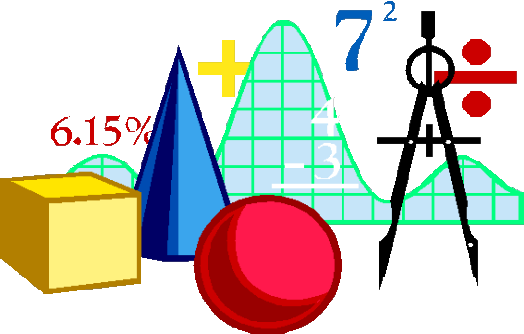 Владикавказ, 2019 г.План работы ШМО учителей предметовестественно-математического цикла(1 полугодие)Методическая тема:«Развитие профессиональной компетентности педагога как фактор повышения качества образования в условиях реализации ФГОС».Цель:Совершенствование уровня педагогического мастерства учителей, компетентности в области математики, физики, информатики, химии, в условиях реализации ФГОС и модернизации системы образования путем применения активных технологий, способствующих развитию творческой личности учащихся.Задачи на 2019-2020 учебный год:Организация повышения квалификации учителей через постоянно действующие формы обучения (курсы повышения квалификации).Изучение инновационных процессов в методике преподавания в условиях реализации ФГОС второго поколения через систему самообразования.Совершенствование умений применять системно - деятельностный подход при обучении естественно-математическим дисциплинам.Проведение нестандартных уроков с использованием современных педагогических технологий с целью повышения познавательного интереса обучающихся к предметам  естественно-математического цикла.Совершенствование форм и методов организации внеклассной деятельности по  подготовке к ОГЭ.Ожидаемые результаты работы: - рост качества знаний учащихся; - повышение познавательного интереса обучающихся к предметам естественно-математического    цикла; - овладение учителями МО системой преподавания предметов в соответствии с новыми ФГОС; - создание условий (в процессе обучения) для формирования у учащихся ключевых компетентностей, УУД.Направления методической работы: 1. Аналитическая деятельность: - анализ методической деятельности за 2018-2019 учебный год и планирование на 2019-2020 учебный год; - анализ посещения открытых уроков; - изучение направлений деятельности педагогов (темы самообразований); - анализ работы педагогов с целью оказания им методической помощи. 2. Информационная деятельность: - изучение новинок в методической литературе в целях совершенствования педагогической деятельности; - продолжение знакомства с ФГОС основного общего образования. 3. Организация методической деятельности: - выявление затруднений, методическое сопровождение и оказание практической помощи педагогам в период перехода на ФГОС, подготовки к аттестации. 4. Консультативная деятельность: - консультирование педагогов по вопросам составления рабочих программ и тематического планирования; - консультирование педагогов по вопросам в сфере формирования универсальных учебных действий в рамках ФГОС. 5. Организационные формы работы: - заседания методического объединения; - методическая помощь и индивидуальные консультации по вопросам преподавания предметов основной школы, организации внеурочной деятельности; - взаимопосещение уроков педагогами; - выступления учителей на МО, практико-ориентированных семинарах, педагогических советах; - участие в семинарах, вебинарах, встречах в образовательных учреждениях района и области; - повышение квалификации педагогов на курсах; - прохождение аттестации педагогическими работниками.Работа между заседаниями методического объединения1.     Мероприятия, направленные на повышение квалификации учителей методического объединения.2.     Деятельность, направленная на изучение состояния преподавания уровня знаний.3.     Внеклассная работа учителей.4.     Работа по обобщению педагогического опыта.5.     Взаимопосещение уроков.         «Согласовано»   Зам. директора по УВР__________/ И.З.Хуриева /«___» ____________2019г.«Утверждаю»Директор школы                                                                                   __________ /И.А.Джанаева/«___» _____________2019г.№п/пМероприятиеОтветственныеСроки                                                                            Август                                                                             Август                                                                             Август                                                                             Август 12.3.4.Анализ итоговой аттестации учащихся 9 класса в 2018-2019 учебном году.Подготовка текстов и проведение входных контрольных работ.Составление индивидуального плана профессионального развития учителя.О готовности рабочих программ учителей.Хуриева И.З.Все учителяВсе учителяДо 5 сентября10-15 сентябряОктябрь Октябрь Октябрь Октябрь 12.3.4.Планирование работы по преодолению пробелов в знаниях учащихся. Планирование работы с одарёнными и неуспевающими детьми.Проведение школьного этапа предметных олимпиад.Проверка журналов по технике безопасности на уроках физики, информатики, химии.Все учителя МОВсе учителяВсе учителя МОЗам.дир.по УВРДо 1.10 19г.В течение месяцаС10 по 15 октябряПо графикуПо графику                                                                              Декабрь                                                                              Декабрь                                                                              Декабрь                                                                              Декабрь1.2.Подготовка участников к школьному этапу Всероссийской олимпиады по математике.Участие в работе районных методобъединений.Все учителя МОПо графику По графику 3456Участие в муниципальном этапе Всероссийской олимпиады.Проведение срезовых административных контрольных работ по математике в 5-9 кл.Организация участия обучающихся 9-го  кл. в мониторинге ГИА по математике.Диагностика успеваемости по итогам 1 полугодия.ДекабрьПо плану административного контроляПо графику